SYLLABUSTeacher:   Mrs. Dana Jones—djones@eastwakeacademy.org	     Senior Academy, Room 155	     (919) 404-0444 ext. 1037	     Class website:  www.thejonesjournal.weebly.com	     Facebook: EWA HS Visual Arts	     Twitter:  @arts_ewaHonors Visual Arts III & IV continues to build upon art skills and concepts learned previously in Art I & II.  Students will be expected to use creative and critical thinking skills to come up with solutions to artistic problems presented with each project.  Students learn how art relates to culture, history, and other disciplines, and will be promoted through visual, verbal, and written activities.  We will study art history, criticism, and aesthetics in conjunction with selected artworks, in order to help develop students own personal philosophy of art. Students are challenged to put their previously learned techniques and skills to use and expected to put forth maximum effort to reach each goal and complete each assignment to the very best of their ability.GradingYou have shown dedication to visual arts by completing two or more art courses successfully, so it is expected that this course will require more creative and critical thinking on your part.  Often you will be given a choice with each assignment and it will be up to you to think it out and plan according to the guidelines.  I am always available to help you, but I will expect you to work most of it out yourself.   Remember, choosing the easy road does not always give you the best product or the best grade, but the process is more important than the product.  I will take everything into consideration when grading projects at this level.Projects (50%):  Projects will be worked on in class daily with due dates posted on the board and in Google Classroom.  Should you need help, I am glad to assist you, but most of the assignments deal with mediums you are familiar with, so critical and creative thinking, along with planning ahead will be important. In addition, a TYPED artist’s statement will be due with each project and graded as a quiz (40%).  Assessments/Artist’s Statements (40%):  Artist’s statements serve as assessments for each project and should reflect a description, analysis, interpretation, and evaluation of the project, including what the student learned throughout the creative process (see Artist’s Statement Rubric).  Artist’s statements should be a minimum of one page, typed (1.5 spacing, Times New Roman, 12 font) and entered into Google Classroom within 2 days of completion.  Classwork/Homework (10%):  Sketchbook drawings should be done for each project…the purpose is to plan projects and develop ideas BEFORE beginning the final project.  I encourage students to always create and sketch in their spare time to help improve their skills.  The more you practice, the better you become!  Sketchbook assignments are due each Friday and students are allowed to select a different drawing each week from an advanced sketchbook assignment list.  Students should label each assignment with their name, the date, and the project it goes with.****A Final Portfolio Project will be due at the end of the semester and will count 25% of the final grade for the course. A digital portfolio will be submitted at the end of the semester that includes each art project and artist’s statement submitted throughout the semester.Late & Make-up WorkIf a student is absent on the date an assignment is due, they will be expected to submit it upon their return.  Assignments not submitted at the time they are due will result in the deduction of points.  Because most all of our projects are completed in class, attendance is very important. Students needing extra time due to absences are expected to finish it outside of class time, either before school, during Smart Block, lunch, or after school, in order for them to meet current project deadlines.  It is the student’s responsibility to communicate with me how and when they will make up missed projects and do so in a timely manner. Smart Block (11:15-11:40am) is also a great time for makeup work, since this is time is dedicated to academic achievement.  (see details for Smart Block below.)Functions of SMART BlockRemediation and reassessmentStudents with an average below 80 in a course or on the most recent assessment in a course will be requested by that teacher to attend SMART block for remediation and reassessment. Completion of missed quizzesStudents who are absent on the day of a quiz will be assigned to the Spectrum room during SMART block upon his/her return to school to complete the missed quiz. Senior ActivitiesSeniors will cover topics such as college and financial planning with Mrs. Eddins and Mr. Holloman.EnrichmentStudents who are not requested for any of the above reasons will report to their base locations where they may participate in extension activities for their elective classes, silent sustained reading, or study and organizational skills.***Students who are absent on the day of a test will work with his/her teacher to complete the missed test before school, after school, or during lunch. Teachers may use their discretion for students with multiple absences or multiple quizzes/tests to complete.***EmailsI will be happy to reply to emails or return phone calls during my planning period as needed.   If there are specific class assignment questions, students and parents may check the class website (www.thejonesjournal.weebly.com) for links to assignments or other important documents that are needed. Projects and announcements are also posted through Google Classroom.Additional InfoInterested students may join Art Club.  Meeting day/time TBA  Six pieces of artwork are selected to be shown at the NC State Fair art exhibit each year.  The entire Fine Arts Department has an annual “Inspire: Arts & Language Expo” that will be held in early March that showcases the visual arts, theatre arts, dance, ASL, and Spanish booths, performances, and activities.  This is an evening for the entire family and you won’t want to miss it!We will also have student shows at the Zebulon Community Center in April and the Knightdale Chamber of Commerce in September 2017 and May 2018.We will also participate in Knightdale’s KFest event again this year, which is scheduled for Saturday, September 8th.  We will announce more details as we receive them.***Required Supplies***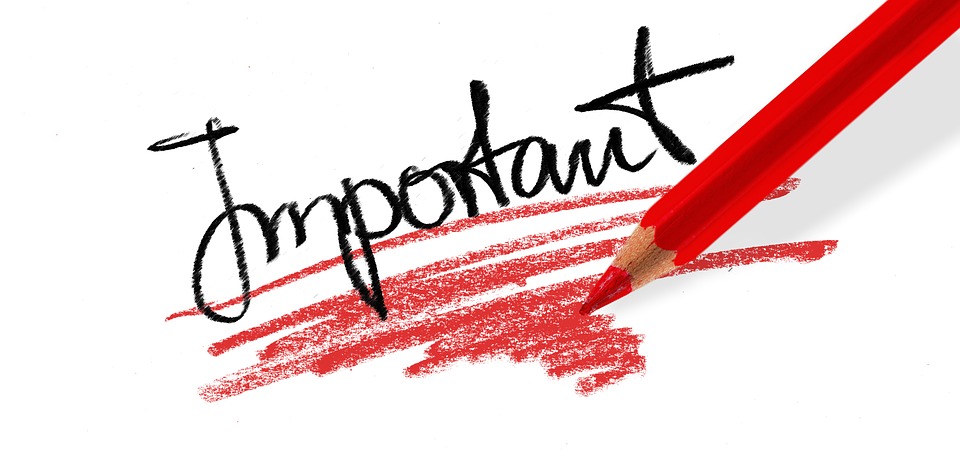 Students in Visual Arts III & IV will need:#2 Wooden PencilsErasers—white art erasers, gray kneaded erasers Sketchbook (8.5 x 11 OR 9 x 12)1” Notebook or folder to keep assignments and notes organizedColored pencils (Crayola or Prismacolor, for best results)Fine point and Ultra Fine Point Sharpies—Black1 --16” x 20” Pre-cut Black Mat for framing (Amazon, Michaels, A.C. Moore)1—16” x 20” Canvas (staples on the back) for acrylic painting (Amazon, Michaels, A.C. Moore)Plus, any extra canvases or materials chosen for free-choice of media projects, if needed, during the semester.Styrofoam platesBaby wipes OR Clorox wipesClassroom SuppliesKleenex Gallon Ziplock BagsGlue sticks Hot glue sticks (mini)Paper towels—select-a-size work great!*****Masking tapeCraft sticks (popsicle size or larger)Cell Phone/Electronics Use PolicyStudents may only use cell phones or electronic devices in class when directed to complete research or a specific activity.  I have had many issues with students trying to watch movies and make artwork at the same time and it does not work!  All students are expected to give their full attention towards instruction or creating and producing art work.  I do not allow texting, watching videos or Netflix, or social media during class.  If cell phones/electronic device guidelines are not adhered to, the following consequences will occur:1st violation- warning2nd violation- teacher will collect the device until the end of the class3rd violation- teacher will collect the device and the student will pick it up at the end of the day and a parent will be notified; possible lunch detention4th violation- teacher will collect the device and a parent/guardian will have to pick it upIf student continues to violate the electronics use policy, detention will be assigned and a parent/guardian will have to pick up the student’s phone every time it is collected.I am looking forward to a very exciting and rewarding semester!  If you have any questions or need to contact me, please feel free to email me at djones@eastwakeacademy.org  or call 919-404-0444 x 1037.Dana JonesHS Visual Arts